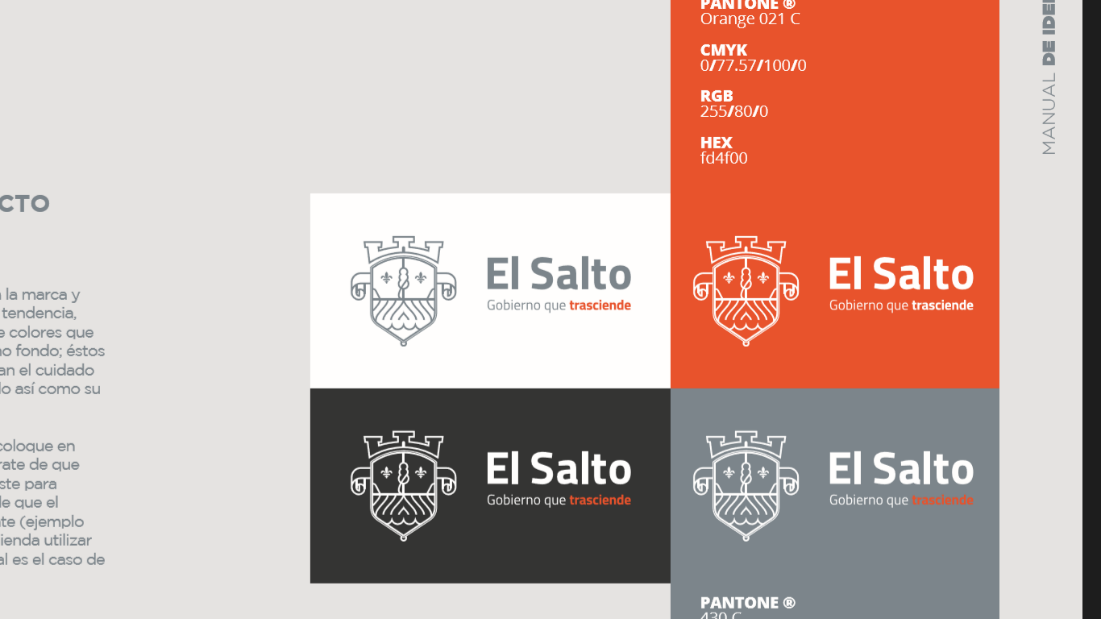 GOBIERNO MUNICIPAL EL SALTO, JALISCO 2018-2021PROGRAMA OPERATIVO ANUAL 2019-2020                           Nombre de la Dependencia: Dirección de DEPORTES                            Eje de Desarrollo: El Salto Democrático ACCIÓN, PROGRAMA O PROYECTOOBJETIVOMETAINDICADORPROGRAMACIÓN POR MESPROGRAMACIÓN POR MESPROGRAMACIÓN POR MESPROGRAMACIÓN POR MESPROGRAMACIÓN POR MESPROGRAMACIÓN POR MESPROGRAMACIÓN POR MESPROGRAMACIÓN POR MESPROGRAMACIÓN POR MESPROGRAMACIÓN POR MESPROGRAMACIÓN POR MESPROGRAMACIÓN POR MESACCIÓN, PROGRAMA O PROYECTOOBJETIVOMETAINDICADOROCTNOVDICENEROFEBMARABRILMAYOJUNJULAGSSEPTClases de NataciónEnseñar el deporte de la natación desde edades tempranas.Lograr una inscripción de 200 niños y adultos.Número de alumnos inscritos en las clases Escuela de Futbol varonil y FemenilPromover la práctica y formación integral del fútbol en los alumnos bajo una orientación formativa.Lograr establecer la escuela en la unidad deportiva de colonia minerales con una capacidad inicial de 35 niños  Niñas y niños participantes por mes Tocho BanderaEQUIPO GORILAS DEPORTE TOCHITOSeguir fomentando el DEPORTE e invitando a más jóvenes a participarPermanente60 jóvenes en la Unidad Deportiva LA PLAYITA viernes y domingo 7:00 a 8:00 am.Actividades realizadas por mesEscuela de LUCHA LIBREEstimular, promover, apoyar y enseñanza del deporte de la Lucha Libre, como una herramienta para la educación en valores y salud para todos los niños y jóvenes del Municipio Se espera contar con jóvenes y adultos del Municipio.Lugar por definir a partir de NoviembreAvances por mes del proyecto Liga Municipal de BEISBOL El SALTOFomento a esta disciplina deportivaClases miércoles y viernes de 5:30 pm a 7:00 pm Unidad deportiva Luis EstradaNo. De alumnos participantesEscuela de futbol Formar al niño como persona dentro del mundo del deporte del futbolAbrir escuela en Cima Serena con 50 niños inicial y posteriormente en las DelegacionesAvances mensuales  Gestión paraRehabilitación de Unidades Deportivas Tener más espacios apropiados para fomentar la práctica de valores de respeto, solidaridad, a fin de una vida de salud y convivencia Construir canchas de fútbol rápido.Canchas de básquetbol, de voleibol y de usos múltiples;Rehabilitar, modificar o ampliar campos deportivos de beisbol y de futbol;Avances mensuales 